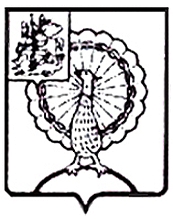 Совет депутатов городского округа СерпуховМосковской областиРЕШЕНИЕРуководствуясь Федеральным законом от 06.10.2003 № 131-ФЗ «Об общих принципах организации местного самоуправления в Российской Федерации», Федеральным законом от 17.01.1992 № 2202-1 «О прокуратуре Российской Федерации», Уставом муниципального образования «Городской округ Серпухов Московской области», Совет депутатов городского округа Серпухов Московской области решил:1. Внести в Устав муниципального образования «Городской округ Серпухов Московской области», утвержденный решением Совета депутатов города Серпухова Московской области от 22.04.2016 № 92/10 следующие изменения:1.1. В пункте 13 статьи 9 слова «организация отдыха детей в каникулярное время» заменить словами «осуществление в пределах своих полномочий мероприятий по обеспечению организации отдыха детей в каникулярное время, включая мероприятия по обеспечению безопасности их жизни и здоровья.».1.2. Часть 1 статьи 10 дополнить пунктом 14 следующего содержания: «осуществление мероприятий в сфере профилактики правонарушений, предусмотренных Федеральным законом «Об основах системы профилактики правонарушений в Российской Федерации.».1.3. Пункт 3.1 части 3 статьи 23 изложить в следующей редакции:«Проект Устава городского округа, а также проект муниципального нормативного правового акта о внесении изменений и дополнений в данный Устав, кроме случаев, когда в Устав городского округа вносятся изменения в форме точного воспроизведения положений Конституции Российской Федерации, федеральных законов, конституции (устава) или законов субъекта Российской Федерации в целях приведения данного Устава в соответствие с этими нормативными правовыми актами.".1.4. Абзац 1 части 2 статьи 31 изложить в следующей редакции:«Проекты муниципальных правовых актов могут вноситься в повестку дня заседания Совета депутатов городского округа депутатами Совета депутатов городского округа, Главой городского округа, Серпуховским городским прокурором, органами территориального общественного самоуправления городского округа, инициативными группами граждан, а также иными субъектами правотворческой инициативы, установленными настоящим Уставом.».1.5. Пункт 1 части 6 статьи 33 изложить в следующей редакции:«заниматься предпринимательской деятельностью лично или через доверенных лиц, участвовать в управлении коммерческой организацией или в управлении некоммерческой организацией (за исключением участия в управлении совета муниципальных образований субъекта Российской Федерации, иных объединений муниципальных образований, политической партией, участия в съезде (конференции) или общем собрании иной общественной организации, жилищного, жилищно-строительного, гаражного кооперативов, садоводческого, огороднического, дачного потребительских кооперативов, товарищества собственников недвижимости), кроме случаев, предусмотренных федеральными законами, и случаев, если участие в управлении организацией осуществляется в соответствии с законодательством Российской Федерации от имени органа местного самоуправления;»;1.6. В статье 35:1.6.1. Первое предложение части 3 статьи 35 изложить в следующей редакции:Глава городского округа должен соблюдать ограничения, запреты, исполнять обязанности, которые установлены Федеральным законом от 25 декабря 2008 года № 273-ФЗ «О противодействии коррупции», Федеральным законом от 3 декабря 2012 года № 230-ФЗ «О контроле за соответствием расходов лиц, замещающих государственные должности, и иных лиц их доходам», Федеральным законом от 7 мая 2013 года № 79-ФЗ «О запрете отдельным категориям лиц открывать и иметь счета (вклады), хранить наличные денежные средства и ценности в иностранных банках, расположенных за пределами территории Российской Федерации, владеть и (или) пользоваться иностранными финансовыми инструментами».;1.6.2. Пункт 1 части 4 изложить в следующей редакции:«заниматься предпринимательской деятельностью лично или через доверенных лиц, участвовать в управлении коммерческой организацией или в управлении некоммерческой организацией (за исключением участия в управлении совета муниципальных образований субъекта Российской Федерации, иных объединений муниципальных образований, политической партией, участия в съезде (конференции) или общем собрании иной общественной организации, жилищного, жилищно-строительного, гаражного кооперативов, садоводческого, огороднического, дачного потребительских кооперативов, товарищества собственников недвижимости), кроме случаев, предусмотренных федеральными законами, и случаев, если участие в управлении организацией осуществляется в соответствии с законодательством Российской Федерации от имени органа местного самоуправления;»;1.7. Пункт 4 части 2 статьи 37 изложить в следующей редакции:«несоблюдение ограничений, запретов, неисполнение обязанностей, которые установлены Федеральным законом от 25 декабря 2008 года № 273-ФЗ «О противодействии коррупции», Федеральным законом от 3 декабря 2012 года № 230-ФЗ «О контроле за соответствием расходов лиц, замещающих государственные должности, и иных лиц их доходам», Федеральным законом от 7 мая 2013 года № 79-ФЗ «О запрете отдельным категориям лиц открывать и иметь счета (вклады), хранить наличные денежные средства и ценности в иностранных банках, расположенных за пределами территории Российской Федерации, владеть и (или) пользоваться иностранными финансовыми инструментами»;1.8. В части 7 статьи 44 после слов «контракт на официальное опубликование муниципальных правовых актов» дополнить словами «или в печатном средстве массовой информации городского округа Серпухов, учрежденном в соответствии с пунктом 10 части 2 статьи 30 настоящего Устава».1.9. В статье 45: 1.9.1. Пункт 1 части 4 после слов «противоречие Устава» дополнить словами «, муниципального правового акта о внесении изменений и дополнений в Устав»;1.9.2. Второе предложение пункта 2 части 4 изложить в следующей редакции: «Не требуется официальное опубликование (обнародование) порядка учета предложений по проекту муниципального правового акта о внесении изменений и дополнений в Устав городского округа, а также порядка участия граждан в его обсуждении в случае, когда в Устав городского округа вносятся изменения в форме точного воспроизведения положений Конституции Российской Федерации, федеральных законов, конституции (устава) или законов субъекта Российской Федерации в целях приведения данного Устава в соответствие с этими нормативными правовыми актами.»;1.9.3. Дополнить часть 4 пунктом 3 следующего содержания:«3) наличие в Уставе, муниципальном правовом акте о внесении изменений и дополнений в Устав коррупциогенных факторов.»;1.9.4. В части 5 после слов «органами местного самоуправления» дополнить словами «в уполномоченный федеральный орган исполнительной власти в сфере регистрации уставов муниципальных образований, а также».2. Направить настоящее решение Главе городского округа Серпухов           Д. В. Жарикову для подписания и его официального опубликования (обнародования).3. Контроль за выполнением настоящего решения возложить на постоянную депутатскую Комиссию по нормотворчеству и организации депутатской деятельности, взаимодействию с общественными организациями и правоохранительными органами (Киблицки Я.Й.).   Председатель Совета депутатов                                                     И. Н. ЕрмаковГлава городского округа                                                                 Д. В. ЖариковПодписано Главой городского округа17.08.2017№  199/24   от  16.08.2017 О внесении изменений в Устав муниципального образования «Городской округ Серпухов Московской области», утвержденный решением Совета депутатов города Серпухова Московской области от 22.04.2016 № 92/10